基本信息基本信息 更新时间：2024-04-23 17:32  更新时间：2024-04-23 17:32  更新时间：2024-04-23 17:32  更新时间：2024-04-23 17:32 姓    名姓    名陈东海陈东海年    龄29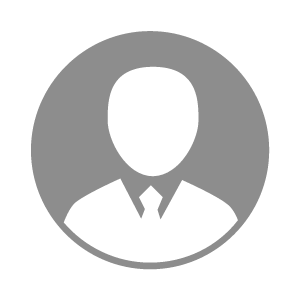 电    话电    话下载后可见下载后可见毕业院校中铺邮    箱邮    箱下载后可见下载后可见学    历高中住    址住    址广西省江南区白沙大道广西省江南区白沙大道期望月薪5000-10000求职意向求职意向饲料添加剂销售员,猪料销售饲料添加剂销售员,猪料销售饲料添加剂销售员,猪料销售饲料添加剂销售员,猪料销售期望地区期望地区南宁市|柳州市|玉林市|贵港市|钦州市南宁市|柳州市|玉林市|贵港市|钦州市南宁市|柳州市|玉林市|贵港市|钦州市南宁市|柳州市|玉林市|贵港市|钦州市教育经历教育经历就读学校：商城县钟铺高级中学 就读学校：商城县钟铺高级中学 就读学校：商城县钟铺高级中学 就读学校：商城县钟铺高级中学 就读学校：商城县钟铺高级中学 就读学校：商城县钟铺高级中学 就读学校：商城县钟铺高级中学 工作经历工作经历工作单位：广西鸿曦农业有限公司 工作单位：广西鸿曦农业有限公司 工作单位：广西鸿曦农业有限公司 工作单位：广西鸿曦农业有限公司 工作单位：广西鸿曦农业有限公司 工作单位：广西鸿曦农业有限公司 工作单位：广西鸿曦农业有限公司 自我评价自我评价有较强市场开拓和销售能力，具有优秀沟通能力和团队合作精神。在饲料行业有较深的了解，自身有稳定的客户，能够迅速开展工作。我在社交中积累了广泛的人脉资源，能够借助这些资源获取更多商机。业余时间喜欢和朋友交流行业动态及市场信息，共同探讨市场趋势。热爱参加社交活动，结交新朋友宽展人脉资源。有较强市场开拓和销售能力，具有优秀沟通能力和团队合作精神。在饲料行业有较深的了解，自身有稳定的客户，能够迅速开展工作。我在社交中积累了广泛的人脉资源，能够借助这些资源获取更多商机。业余时间喜欢和朋友交流行业动态及市场信息，共同探讨市场趋势。热爱参加社交活动，结交新朋友宽展人脉资源。有较强市场开拓和销售能力，具有优秀沟通能力和团队合作精神。在饲料行业有较深的了解，自身有稳定的客户，能够迅速开展工作。我在社交中积累了广泛的人脉资源，能够借助这些资源获取更多商机。业余时间喜欢和朋友交流行业动态及市场信息，共同探讨市场趋势。热爱参加社交活动，结交新朋友宽展人脉资源。有较强市场开拓和销售能力，具有优秀沟通能力和团队合作精神。在饲料行业有较深的了解，自身有稳定的客户，能够迅速开展工作。我在社交中积累了广泛的人脉资源，能够借助这些资源获取更多商机。业余时间喜欢和朋友交流行业动态及市场信息，共同探讨市场趋势。热爱参加社交活动，结交新朋友宽展人脉资源。有较强市场开拓和销售能力，具有优秀沟通能力和团队合作精神。在饲料行业有较深的了解，自身有稳定的客户，能够迅速开展工作。我在社交中积累了广泛的人脉资源，能够借助这些资源获取更多商机。业余时间喜欢和朋友交流行业动态及市场信息，共同探讨市场趋势。热爱参加社交活动，结交新朋友宽展人脉资源。有较强市场开拓和销售能力，具有优秀沟通能力和团队合作精神。在饲料行业有较深的了解，自身有稳定的客户，能够迅速开展工作。我在社交中积累了广泛的人脉资源，能够借助这些资源获取更多商机。业余时间喜欢和朋友交流行业动态及市场信息，共同探讨市场趋势。热爱参加社交活动，结交新朋友宽展人脉资源。有较强市场开拓和销售能力，具有优秀沟通能力和团队合作精神。在饲料行业有较深的了解，自身有稳定的客户，能够迅速开展工作。我在社交中积累了广泛的人脉资源，能够借助这些资源获取更多商机。业余时间喜欢和朋友交流行业动态及市场信息，共同探讨市场趋势。热爱参加社交活动，结交新朋友宽展人脉资源。其他特长其他特长